The Ascent Academies’ Trust							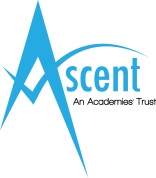 Portland AcademyWeymouth RoadSunderlandSR3 2NQTel: (0191) 553 6050Web: www.ascenttrust.org							The Ascent Academies’ Trust comprises five special academies.  This is an expanding Trust with all academies based in the North East of England. The Executive Team shares a strong, strategic view of all academies in the Trust and works in partnership to share best practice and improve outcomes for all students.Post:		Assistant Head of Academy Scale		Leadership L9 – L13The Board of Trustees are looking to appoint an experienced leader to join the Trust leadership team. The successful candidate will be an outstanding practitioner with substantial experience of working in the SEN sector, be able to demonstrate success in raising standards and meeting challenging targets and will have experience of implementing new pastoral initiatives and evaluating outcomes. This is an exciting opportunity to contribute to a dynamic, positive and ambitious leadership team. As this is a Trust wide post the successful candidate could be required to work in any academy within the Trust.The Trust is committed to safeguarding and promoting the welfare of children and young people with Special Needs and expects all staff and volunteers to share this commitment. This post is exempt from the Rehabilitation of Offenders Act 1974 and therefore will be subject to a DBS check from the Disclosure and Barring Service. An application form and further details can be obtained from our website www.ascenttrust.org/#job-vacancies Completed applications should be returned to Louise Johnson, The Ascent Academies’ Trust, Portland Academy, Weymouth Road, Sunderland, SR3 2NQ or by email to HR@ascenttrust.org.Closing Date: Wednesday 26th April at 12 noonInterviews: Wednesday 3rd May 